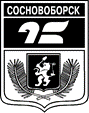 СОСНОВОБОРСКИЙ ГОРОДСКОЙ СОВЕТ ДЕПУТАТОВКРАСНОЯРСКОГО КРАЯВ соответствии со статьями 26.1, 27, 29, 31, 56.1 Федерального закона от 06.10.2003 №131-ФЗ «Об общих принципах организации местного самоуправления в Российской Федерации», руководствуясь статьями 24, 30 Устава города Сосновоборска Красноярского края, Сосновоборский городской Совет депутатов Красноярского краяРЕШИЛ:1. Утвердить:1.1. Порядок выявления мнения граждан по вопросу о поддержке инициативного проекта путем сбора их подписей согласно приложению №1.1.2. Порядок назначения и проведения собраний, конференций граждан (собраний делегатов) в целях рассмотрения и обсуждения вопросов внесения инициативных проектов в городе Сосновоборске Красноярского края согласно приложению №2.1.3. Порядок выдвижения, внесения, обсуждения, рассмотрения инициативных проектов, а также проведения их конкурсного отбора согласно приложению №3.1.4. Порядок определения территории или части территории города Сосновоборска Красноярского края, на которой могут реализовываться инициативные проекты, согласно приложению №4.1.5. Порядок расчета и возврата сумм инициативных платежей, подлежащих возврату лицам (в том числе организациям), осуществившим их перечисление в бюджет муниципального образования город Сосновоборск Красноярского края согласно приложению №5.1.6. Порядок формирования и деятельности Комиссии по инициативным проектам согласно приложению №6.2. Контроль за исполнением решения возложить на постоянную комиссию по правовым вопросам Сосновоборского городского Совета депутатов (Залетаева Н.А.).3. Решение вступает в силу в день, следующий за днем его официального опубликования в городской газете «Рабочий» и подлежит размещению в информационно-телекоммуникационной сети Интернет на официальном сайте администрации города Сосновоборска.Приложение №1к решению Сосновоборского городского Совета депутатов Красноярского края от ____________ № __________ПОРЯДОКВЫЯВЛЕНИЯ МНЕНИЯ ГРАЖДАН ПО ВОПРОСУ О ПОДДЕРЖКЕИНИЦИАТИВНОГО ПРОЕКТА ПУТЕМ СБОРА ИХ ПОДПИСЕЙ1. Выявление мнения граждан по вопросу о поддержке инициативного проекта может проводиться путем сбора их подписей.2. Сбор подписей граждан по вопросу о поддержке инициативного проекта осуществляется инициаторами проекта в форме опросного листа для выявления мнения граждан о поддержке инициативного проекта согласно приложению №1 к настоящему Порядку и в форме подписного листа согласно приложению №2 к настоящему Порядку. К подписному листу прилагаются согласия на обработку персональных данных граждан по форме согласно приложению №3 к настоящему Порядку.3. Данные о гражданине в подписной лист вносятся собственноручно только рукописным способом, при этом использование карандашей не допускается.4. Каждый подписной лист с подписями граждан должен быть заверен инициаторами проекта. В случае если инициатором проекта выступает инициативная группа, подписной лист заверяется любым из членов инициативной группы.5. В подписные листы вносятся подписи не менее 15% граждан, достигших шестнадцатилетнего возраста и проживающих на территории города Сосновоборска Красноярского края, на которой может реализовываться инициативный проект, определенной правовым актом администрации города Сосновоборска Красноярского края.6. После окончания сбора подписей инициатором проекта подсчитывается количество подписей и составляется протокол об итогах сбора подписей граждан в поддержку инициативного проекта по форме согласно приложению №4 к настоящему Порядку (далее - протокол). Протокол подписывается инициатором проекта. В случае если инициатором проекта является инициативная группа граждан, протокол подписывается всеми членами инициативной группы граждан.7. Протокол, опросный лист и подписные листы направляются вместе с инициативным проектом в администрацию города Сосновоборска Красноярского края для организации работы по рассмотрению инициативных проектов в соответствии с Порядком выдвижения, внесения, обсуждения, рассмотрения инициативных проектов, а также проведения их конкурсного отбора.Приложение №1к Порядку выявления мнения гражданпо вопросу о поддержке инициативного проектапутем сбора их подписейФорма опросного листадля выявления мнения граждан о поддержке инициативного проектаВ рамках подпрограммы «Поддержка местных инициатив» (далее - ППМИ) государственной программы Красноярского края «Содействие развитию местного самоуправления» администрация города Сосновоборска может принять участие в конкурсе на предоставление денежных средств из бюджета Красноярского края.Для участия в конкурсе населению необходимо:1) определить приоритетный инициативный проект для его реализации в ________ году;2) принять участие в софинансировании (не менее 3% от суммы проекта (только после победы проекта в конкурсе)).Администрация города Сосновоборска просит Вас выразить своё мнениеоб инициативных проектах для реализации в рамках ППМИ!Для прохождения опроса заполните необходимую информацию, поставьте любой знак напротив одного варианта ответов, впишите свой ответ там, где это предусмотрено.1. Сведения о лице, принявшем участие в опросе:Фамилия, имя, отчество (при наличии) _______________________________________	Дата, месяц и год рождения _______________________________________________	Адрес места жительства __________________________________________________	Номер телефона (по желанию) _____________________________________________	Я даю согласие на обработку вышеуказанных персональных данных (в том числе с использованием средств автоматизации) в целях учета администрацией города Сосновоборска моего мнения об инициативном проекте для реализации в рамках ППМИ.Подпись __________ Расшифровка подписи (ФИО) ____________________________2. Какой из представленных ниже инициативных проектов, направленных на развитие объектов общественной инфраструктуры города Сосновоборска, Вы поддерживаете:А) _______________________________________________________________________Б) ________________________________________________________________________В) _______________________________________________________________________3. Укажите, что именно необходимо сделать в рамках выбранного проекта__________________________________________________________________________________________________________________________________________________4. Готовы ли Вы участвовать финансово в реализации выбранного проекта?__________ да ___________нетЕсли «да», то какую сумму Вы готовы внести: ____________________________рублей5. Готовы ли Вы осуществить имущественное и (или) трудовое участие в реализации выбранного проекта?__________ да ___________нетЕсли «да», то опишите это участие (например, участие в субботниках, подготовка территории, предоставление материалов, техники и т.д.): _____________________________________________________________________________________________________Приложение №2к Порядку выявления мнения гражданпо вопросу о поддержке инициативного проектапутем сбора их подписейПОДПИСНОЙ ЛИСТв поддержку инициативного проекта___________________________________________________________(название проекта)Мы,   нижеподписавшиеся   жители   города Сосновоборска Красноярского края,  поддерживаем инициативный проект ____________________________________________________                                                                                           (наименование проекта)__________________________________________________________________________________    Подписной лист заверяю: _____________________________________________________                                                       (Ф.И.О., дата рождения, данные паспорта (или заменяющего его документа),___________________________________________________________________________                                        адрес места жительства лица, осуществляющего сбор подписей)__________________________________________________________________________«___» __________ 20___ г.Приложение: согласия на обработку персональных данных.Приложение №3к Порядку выявления мнения гражданпо вопросу о поддержке инициативного проектапутем сбора их подписейСогласие на обработку персональных данныхЯ, _____________________________________________________________________,                                          (фамилия имя отчество)зарегистрированный (ая) по адресу: ______________________________________________________________________________________________________________________,паспорт серия ___________ № _______________ выдан «___» ____________ 20___ г.________________________________________________________________________________________________________________________________________________________,свободно, своей волей и в своем интересе даю согласие на обработку (любое действие (операцию) или совокупность действий (операций), совершаемых с использованием средств автоматизации или без использования таковых средств с персональными данными, включая сбор, запись, систематизацию, накопление, хранение, уточнение (обновление, изменение), извлечение, использование, передачу (распространение, предоставление, доступ), обезличивание, блокирование, удаление, уничтожение), следующих персональных данных:- фамилия, имя, отчество, год, месяц и число рождения, паспорт (серия, номер, кем и когда выдан), адрес места жительства.Вышеуказанные персональные данные предоставляю в целях рассмотрения инициативного проекта, а также реализации иных полномочий в соответствии с законодательством и иными правовыми актами, связанными с его рассмотрением.В соответствии со ст. 7 Федерального закона «О персональных данных» оператор вправе осуществлять передачу моих персональных данных третьим лицам в соответствии с законодательством.Я ознакомлен (а) с тем, что:1) согласие на обработку персональных данных вступает в силу с даты подписания настоящего согласия и действует бессрочно;2) согласие на обработку персональных данных может быть отозвано на основании письменного заявления в произвольной форме.Дата начала обработки персональных данных: «___» ____________ 20___ г.__________________/_____________________/    подпись заявителя                    фамилия заявителяПриложение №4к Порядку выявления мнения гражданпо вопросу о поддержке инициативного проектапутем сбора их подписейПРОТОКОЛОБ ИТОГАХ СБОРА ПОДПИСЕЙ ГРАЖДАН В ПОДДЕРЖКУИНИЦИАТИВНОГО ПРОЕКТА_____________________________________________________________(наименование инициативного проекта)Территория,  на  которой  осуществлялся сбор подписей, в соответствии с правовым актом администрации города Сосновоборска Красноярского края об определении территории города Сосновоборска Красноярского,  на  которой может реализовываться инициативный проект: _________________________________________________________________________________________________________________________________.Общее   количество   жителей,   проживающих  на  указанной  территории, достигших шестнадцатилетнего возраста (чел.): ____________________________________________.Количество  подписей,  которое  необходимо  для учета мнения по вопросу поддержки инициативного проекта: ______________________________________________________.Количество подписных листов (шт.): ________________________________________.Количество  подписей  в  подписных  листах  в  поддержку  инициативного проекта (шт.): _____________________________________________________________________.    Инициатор проекта ____________________    _____________________________                                                     (подпись)                                    (расшифровка подписи)Приложение №2к решению Сосновоборского городского Совета депутатов Красноярского края от ____________ № __________ПОРЯДОКНАЗНАЧЕНИЯ И ПРОВЕДЕНИЯ СОБРАНИЙ, КОНФЕРЕНЦИЙ ГРАЖДАН(СОБРАНИЙ ДЕЛЕГАТОВ) В ЦЕЛЯХ РАССМОТРЕНИЯ И ОБСУЖДЕНИЯВОПРОСОВ ВНЕСЕНИЯ ИНИЦИАТИВНЫХ ПРОЕКТОВ В ГОРОДЕ СОСНОВОБОРСКА КРАСНОЯРСКОГО КРАЯ1. ОБЩИЕ ПОЛОЖЕНИЯ1.1. Настоящий Порядок назначения и проведения собраний, конференций граждан (собраний делегатов) в целях рассмотрения и обсуждения вопросов внесения инициативных проектов в городе Сосновоборска Красноярского края (далее - Порядок) устанавливает общие положения, а также правила осуществления процедур по назначению и проведению собраний, конференций граждан (собраний делегатов) в целях рассмотрения и обсуждения вопросов внесения инициативных проектов в городе Сосновоборска Красноярского края.1.2. Основные понятия, используемые для целей настоящего Порядка:1) инициативные проекты - проекты, разработанные и выдвинутые в соответствии с настоящим Порядком инициаторами проектов в целях реализации на территории, части территории города Сосновоборска Красноярского края мероприятий, имеющих приоритетное значение для жителей города Сосновоборска Красноярского края или его части, по решению вопросов местного значения или иных вопросов, право решения которых предоставлено органам местного самоуправления города Сосновоборска Красноярского края;2) собрание - совместное обсуждение гражданами вопросов внесения инициативных проектов и их рассмотрения, проводимое на части территории города Сосновоборска Красноярского края;3) конференция (собрание делегатов) (далее - конференция) - совместное обсуждение делегатами вопросов внесения инициативных проектов и их рассмотрения, проводимое на части территории города Сосновоборска Красноярского края;4) делегат - гражданин, уполномоченный в порядке, определенном настоящим Положением, представлять интересы граждан соответствующей территории на конференции.1.3. В собрании, конференции имеют право принимать участие жители города Сосновоборска Красноярского края, достигшие шестнадцатилетнего возраста.1.4. Никто не вправе оказывать принудительное воздействие на граждан с целью участия или неучастия в собрании, конференции, а также на их свободное волеизъявление. Право граждан на участие в собрании, конференции не может быть ограничено в зависимости от происхождения, социального или имущественного положения, расовой и национальной принадлежности к общественным объединениям, политических и иных взглядов, рода и характера занятий, времени проживания в данной местности и других подобных обстоятельств.1.5. Собрание, конференция, проводимое для обсуждения вопросов местного значения, информирования населения о деятельности органов местного самоуправления и должностных лиц местного самоуправления, проводится в соответствии с Положением о соответствующем собрании, конференции в городе Сосновоборска Красноярского края.1.6. Собрание, проводимое по вопросам, связанным с осуществлением территориального общественного самоуправления, проводится в соответствии с Положением о территориальном общественном самоуправлении в городе Сосновоборска Красноярского края и уставом города Сосновоборска Красноярского края.2. ИНИЦИАТИВА ПРОВЕДЕНИЯ И НАЗНАЧЕНИЯ СОБРАНИЙ, КОНФЕРЕНЦИЙ2.1. Собрание, конференция проводятся по инициативе населения города Сосновоборска Красноярского края. Инициатором проведения собраний, конференций от имени населения города Сосновоборска Красноярского края может выступать инициативная группа жителей численностью не менее 10 человек, достигших шестнадцатилетнего возраста и проживающих на территории города Сосновоборска Красноярского края.2.2. Инициатива населения города Сосновоборска Красноярского края о проведении собрания, конференции граждан оформляется протоколом собрания инициативной группы, выдвинувшей инициативу.Протокол собрания инициативной группы должен содержать следующие данные:- инициативный проект (проекты), который предлагается обсудить;- территория проведения собрания, конференции;- время, дату и место проведения собрания, конференции;- количество граждан, имеющих право на участие в собрании, конференции;- фамилии, имена, отчества уполномоченных инициативной группы граждан по проведению собрания, конференции, которые от имени инициативной группы вправе осуществлять действия, необходимые для подготовки и проведения собрания, конференции;- информацию, предусмотренную статьей 26.1 Федерального закона от 06.10.2003 №131-ФЗ «Об общих принципах организации местного самоуправления в Российской Федерации».2.3. При выдвижении инициативы о проведении собрания, конференции инициативная группа направляет обращение в Сосновоборский городской Совет депутатов Красноярского края.2.4. Обращение направляется в письменном виде с приложением протокола собрания инициативной группы, результатов опроса граждан и подписных листов, подтверждающие поддержку инициативного проекта жителями муниципального образования. Обращение должно быть подписано всеми представителями инициативной группы.Вопрос о назначении собрания, конференции рассматривается на очередном заседании Сосновоборского городского Совета депутатов Красноярского края в соответствии с регламентом Сосновоборского городского Совета депутатов Красноярского края, а в случае, если до заседания сессии менее 8 рабочих дней со дня поступления обращения с документами - на следующем заседании.2.5. Сосновоборский городской Совет депутатов Красноярского края вправе провести консультации с инициативной группой о целесообразности проведения собрания, конференции по соответствующему вопросу (вопросам), направить инициативной группе свои замечания, предложения или мотивированные возражения.2.6. Собрания, конференции назначаются Сосновоборским городским Советом депутатов Красноярского края и проводятся в порядке, установленном настоящим Положением.Сосновоборский городской Совет депутатов Красноярского края вправе отказать инициативной группе в назначении собрания, конференции. Основанием для отказа может быть только нарушение инициативной группой федеральных законов, законов Красноярского края, муниципальных правовых актов.2.7. Подготовку и проведение собраний, конференций осуществляет инициативная группа.2.8. В решении Сосновоборского городского Совета депутатов Красноярского края о назначении проведения собрания, конференции указываются:- инициатор проведения собрания, конференции;- дата, место и время проведения собрания, конференции;- повестка собрания, конференции;- территория города Сосновоборска Красноярского края, на которой проводится собрание, конференция;- численность населения данной территории, имеющего право на участие в проведении собрания или количество делегатов на конференцию;- лица, ответственные за подготовку и проведение собраний, конференций.2.9. Решение о назначении собраний, конференций подлежит официальному опубликованию (обнародованию).3. ОПОВЕЩЕНИЕ ГРАЖДАН О СОБРАНИЯХ, КОНФЕРЕНЦИЯХ3.1. Инициатор проведения собрания, конференции не позднее чем через 7 дней со дня принятия решения о проведении собрания, конференции обязан составить список участников собрания, делегатов конференции и оповестить граждан, имеющих право на участие в собрании, конференции, о месте, дате и времени проведения собрания, конференции, выносимом на рассмотрение вопросе (вопросах), а также об инициаторе.3.2. Инициатор проведения собрания, конференции самостоятельно, с учетом местных условий, определяет способ оповещения граждан.4. ПОРЯДОК ПРОВЕДЕНИЯ СОБРАНИЯ4.1. Собрание граждан проводится, если общее число граждан, имеющих право на участие в собрании, не менее 50 человек.4.2. Регистрация участников собрания проводится непосредственно перед его проведением ответственными лицами.4.3. Собрание открывается ответственным за его проведение лицом, либо одним из членов инициативной группы.Для ведения собрания избирается президиум, состоящий из председателя, секретаря собрания и других лиц по усмотрению участников собрания. Выборы состава президиума, утверждение повестки дня, регламента проведения собрания производятся простым большинством голосов участников собрания по представлению лица, открывающего собрание.4.4. Для подсчета голосов при проведении голосования из числа участников собрания избирается счетная комиссия.4.5. В голосовании участвуют только граждане, включенные в список участников собрания, зарегистрированные в качестве участников собрания.4.6. Секретарь собрания ведет протокол собрания, записывает краткое содержание выступлений по рассматриваемому вопросу (вопросам), принятое решение (обращение).4.7. Протокол собрания оформляется в соответствии с настоящим Положением. Решение собрания в течение 10 дней доводится до сведения органов местного самоуправления города Сосновоборска Красноярского края и заинтересованных лиц.5. ОСНОВАНИЯ ПРОВЕДЕНИЯ КОНФЕРЕНЦИИ, НОРМА ПРЕДСТАВИТЕЛЬСТВА5.1. При вынесении на рассмотрение инициативного проекта (проектов), непосредственно затрагивающего (их) интересы более 50 граждан инициатором проведения собрания проводится конференция. При этом инициатор проведения собрания считается инициатором проведения конференции.5.2. Норма представительства делегатов на конференцию, имеющих право на участие в конференции, проживающих в группе домов, на улицах населенных пунктов, а также в населенных пунктах, в которых проводится конференция, как правило, не может быть больше, чем один делегат от 20 граждан, имеющих право на участие в собрании.6. ПОРЯДОК ПРОВЕДЕНИЯ ВЫБОРОВ ДЕЛЕГАТОВ НА КОНФЕРЕНЦИЮ6.1. Выборы делегатов на конференцию проводятся от дома или группы домов, улицы, а также населенных пунктов.6.2. Выдвижение и выборы делегатов проходят в форме сбора подписей граждан под подписными листами.6.3. По инициативе граждан, от которых выдвигается делегат на конференцию в соответствии с установленной нормой представительства, предлагаемая кандидатура вносится в подписной лист. Граждане, поддерживающие эту кандидатуру, расписываются в подписном листе.6.4. Кандидат считается избранным для участия в конференции в качестве делегата, если в подписных листах оказалось более половины подписей граждан в его поддержку.7. ПОРЯДОК ПРОВЕДЕНИЯ КОНФЕРЕНЦИИ7.1. Конференция проводится в соответствии с регламентом работы, утверждаемым ее делегатами.7.2. Конференция правомочна, если в ней приняли участие не менее 2/3 делегатов, уполномоченных для участия в конференции.7.3. Решения конференции принимаются большинством голосов от списочного состава делегатов.7.4. Протокол конференции оформляется в соответствии с настоящим Положением. Решение конференции в течение 5 дней доводится до сведения органов местного самоуправления города Сосновоборска Красноярского края и заинтересованных лиц.8. ПОЛНОМОЧИЯ СОБРАНИЯ, КОНФЕРЕНЦИИ8.1. К полномочиям собрания, конференции относятся:- обсуждение вопросов внесения инициативных проектов и их рассмотрения;- внесение предложений и рекомендаций по обсуждаемым вопросам на собрании, конференции;- осуществление иных полномочий, предусмотренных действующим законодательством.9. ИТОГИ СОБРАНИЙ, КОНФЕРЕНЦИЙ9.1. Ход и итоги собрания, конференции оформляются протоколом.Протокол должен содержать следующие данные:- дата, время и место проведения собрания, конференции;- инициатор проведения собрания, конференции;- состав президиума собрания, конференции;- состав счетной комиссии собрания, конференции;- адреса домов и номера подъездов, жители которых участвуют в собрании, конференции;- количество граждан, имеющих право на участие в собрании или делегатов, избранных на конференцию;- количество граждан, зарегистрированных в качестве участников собрания или делегатов конференции;- полная формулировка рассматриваемого инициативного проекта (проектов), выносимого на голосование;- результаты голосования и принятое решение;- подпись председателя и секретаря собрания, конференции.К протоколу должны прилагаться материалы собрания, конференции, а также списки участников собрания или делегатов конференции, представителей органов местного самоуправления и других заинтересованных лиц.9.2. Собрание, конференция также принимает решение об избрании лиц, уполномоченных представлять собрание, конференцию во взаимоотношениях с органами местного самоуправления и должностными лицами местного самоуправления города Сосновоборска Красноярского края.9.3. Решения, принятые собранием, конференцией, подлежат обязательному рассмотрению органами местного самоуправления и должностными лицами местного самоуправления города Сосновоборска Красноярского края, к компетенции которых отнесено решение содержащихся в обращениях вопросов, в течение 30 дней со дня поступления с направлением письменного ответа.9.4. Итоги собраний, конференций подлежат официальному опубликованию.10. ФИНАНСИРОВАНИЕ МЕРОПРИЯТИЙ10.1. Расходы, связанные с организацией и проведением собрания, конференции возлагаются на инициатора собрания, конференции.Приложение №3к решению Сосновоборского городского Совета депутатов Красноярского края от ____________ № __________ПОРЯДОКВЫДВИЖЕНИЯ, ВНЕСЕНИЯ, ОБСУЖДЕНИЯ, РАССМОТРЕНИЯ ИНИЦИАТИВНЫХ ПРОЕКТОВ, А ТАКЖЕ ПРОВЕДЕНИЯ ИХ КОНКУРСНОГО ОТБОРА1. ОБЩИЕ ПОЛОЖЕНИЯ1.1. Настоящий Порядок выдвижения, внесения, обсуждения, рассмотрения инициативных проектов, а также проведения их конкурсного отбора в городе Сосновоборска Красноярского края (далее - Порядок) устанавливает общие положения, а также правила осуществления процедур по выдвижению, внесению, обсуждению, рассмотрению инициативных проектов, а также проведению их конкурсного отбора в городе Сосновоборска Красноярского края.1.2. Основные понятия, используемые для целей настоящего Порядка:1) инициативные проекты - проекты, разработанные и выдвинутые в соответствии с настоящим Порядком инициаторами проектов в целях реализации на территории, части территории города Сосновоборска Красноярского края мероприятий, имеющих приоритетное значение для жителей города Сосновоборска Красноярского края по решению вопросов местного значения или иных вопросов, право решения которых предоставлено органам местного самоуправления города Сосновоборска Красноярского края.Порядок определения части территории города Сосновоборска Красноярского края, на которой могут реализовываться инициативные проекты, устанавливается решением Сосновоборского городского Совета депутатов Красноярского края.2) инициативные платежи - собственные или привлеченные инициаторами проектов денежные средства граждан, индивидуальных предпринимателей и образованных в соответствии с законодательством РФ юридических лиц, уплачиваемые на добровольной основе и зачисляемые в соответствии с Бюджетным кодексом Российской Федерации в бюджет города Сосновоборска Красноярского в целях реализации конкретных инициативных проектов;3) конкурсная комиссия - постоянно действующий коллегиальный орган администрации города Сосновоборска Красноярского края, созданный в целях проведения конкурсного отбора инициативных проектов;4) инициаторы проекта - физические и юридические лица, соответствующие требованиям, установленным законодательством об общих принципах организации местного самоуправления в Российской Федерации, а также настоящим Порядком;5) участники деятельности по выдвижению, внесению, обсуждению, рассмотрению инициативных проектов, а также проведению их конкурсного отбора в городе Сосновоборска Красноярского края (далее - участники инициативной деятельности):инициаторы проекта;администрация города Сосновоборска Красноярского края;конкурсная комиссия;представительный орган города Сосновоборска Красноярского края.1.3. Организатором конкурсного отбора инициативных проектов на территории города Сосновоборска Красноярского края является администрация города Сосновоборска Красноярского края.1.4. Материально-техническое, информационно-аналитическое и организационное обеспечение конкурсного отбора инициативных проектов на территории города Сосновоборска Красноярского края осуществляется администрацией города Сосновоборска Красноярского края.1.5. Источником финансового обеспечения реализации инициативных проектов являются предусмотренные решением о городском бюджете бюджетные ассигновании на реализацию инициативных проектов, формируемые, в том числе с учетом объемов инициативных платежей - средств граждан, индивидуальных предпринимателей и образованных в соответствии с законодательством Российской Федерации юридических лиц, уплачиваемых на добровольной основе и зачисляемых в местный бюджет городского округа в соответствии с Бюджетным кодексом Российской Федерации и (или) межбюджетных трансфертов из бюджета Красноярского края, предоставленных в целях финансового обеспечения соответствующих расходных обязательств города. 1.6. Бюджетные ассигнования на реализацию инициативных проектов предусматриваются в бюджете города Сосновоборска Красноярского края.1.7. Объем бюджетных ассигнований на поддержку всех инициативных проектов из бюджета города Сосновоборска Красноярского края не должен превышать 600000 рублей в год.1.8. Инициатор проекта до начала его реализации за счет средств городского бюджета обеспечивает внесение инициативных платежей в доход бюджета города на основании договора пожертвования, заключенного с администрацией города, и (или) заключает с администрацией города договор добровольного пожертвования имущества и (или) договор на безвозмездное оказание услуг/выполнение работ по реализации инициативного проекта. 1.9. Документальным подтверждением софинансирования инициативного проекта жителями города Сосновоборска Красноярского края, индивидуальными предпринимателями, юридическими лицами, являются договоры пожертвования, платежные документы. 1.10. Учет инициативных платежей осуществляется отдельно по каждому проекту. 1.11. Контроль за целевым расходованием аккумулированных инициативных платежей осуществляется в соответствии с бюджетным законодательством Российской Федерации. 1.12. При реализации инициативных проектов допускается дополнительное обеспечение в форме добровольного имущественного и (или) трудового участия заинтересованных лиц.2. ВЫДВИЖЕНИЕ ИНИЦИАТИВНЫХ ПРОЕКТОВ2.1. Выдвижение инициативных проектов осуществляется инициаторами проектов.2.2. Инициаторами проектов вправе выступить:- инициативная группа численностью не менее десяти граждан, достигших шестнадцатилетнего возраста и проживающих на территории города Сосновоборска Красноярского края;- органы территориального общественного самоуправления города Сосновоборска Красноярского края (далее - инициаторы).2.3. Инициативный проект должен содержать следующие сведения:1) описание проблемы, решение которой имеет приоритетное значение для жителей города Сосновоборска Красноярского или его части;2) обоснование предложений по решению указанной проблемы;3) описание ожидаемого результата (ожидаемых результатов) реализации инициативного проекта;4) предварительный расчет необходимых расходов на реализацию инициативного проекта;5) планируемые сроки реализации инициативного проекта;6) сведения о планируемом (возможном) финансовом, имущественном и (или) трудовом участии заинтересованных лиц в реализации данного проекта;7) указание на объем средств бюджета округа в случае, если предполагается использование этих средств на реализацию инициативного проекта, за исключением планируемого объема инициативных платежей;8) указание на территорию муниципального образования или его часть, в границах которой будет реализовываться инициативный проект, в соответствии с порядком, установленным нормативным правовым актом представительного органа муниципального образования.2.4. Инициативные проекты, предлагаемые (планируемые) к реализации в очередном финансовом году, могут быть выдвинуты инициаторами проектов в текущем финансовом году.3. ОБСУЖДЕНИЕ И РАССМОТРЕНИЕ ИНИЦИАТИВНЫХ ПРОЕКТОВ3.1. Инициативный проект до его внесения в администрацию города Сосновоборска Красноярского края подлежит рассмотрению на собрании или конференции граждан, в том числе на собрании или конференции граждан по вопросам осуществления территориального общественного самоуправления, в целях обсуждения инициативного проекта, определения его соответствия интересам жителей муниципального образования или его части, целесообразности реализации инициативного проекта или поддержан подписями не менее чем пятидесяти граждан.При этом возможно рассмотрение нескольких инициативных проектов на одном собрании граждан.Выявление мнения граждан по вопросу о поддержке инициативного проекта может проводиться путем опроса граждан, сбора их подписей.3.2. Инициаторы при внесении инициативного проекта в администрацию города Сосновоборска Красноярского края прикладывают к нему соответственно протокол схода, собрания или конференции граждан, опрос граждан и подписные листы, подтверждающие поддержку инициативного проекта жителями муниципального образования или его части.3.3. Обсуждение и рассмотрение инициативных проектов может проводиться администрацией города Сосновоборска Красноярского края с инициаторами также после внесения инициативных проектов.3.4. Инициаторам и их представителям должна обеспечиваться возможность участия в рассмотрении инициативных проектов и изложении своих позиций по ним на всех этапах конкурсного отбора.4. ВНЕСЕНИЕ ИНИЦИАТИВНЫХ ПРОЕКТОВ В АДМИНИСТРАЦИЮГОРОДА СОСНОВОБОРСКА КРАСНОЯРСКОГО КРАЯ4.1. Для проведения конкурсного отбора инициативных проектов администрацией города Сосновоборска Красноярского края устанавливаются даты и время приема инициативных проектов распоряжением Главы города. Данная информация, а также информация о сроках проведения конкурсного отбора размещаются на официальном сайте органа местного самоуправления города Сосновоборска Красноярского края.Заявка предоставляется в администрацию города Сосновоборска Красноярского края по адресу: 662500, Красноярский край, г. Сосновоборск, ул. Солнечная, д. 2, одним из способов: нарочно, почтовым отправлением, по электронной почте info@sosnovoborsk.krskcit.ru.4.2. Инициаторы проекта при внесении инициативного проекта в администрацию города Сосновоборска Красноярского края прикладывают к нему документы (в случае предоставления по электронной почте - сканы оригиналов документов) в соответствии с п. 3.2 настоящего Положения, подтверждающие поддержку инициативного проекта жителями муниципального образования или его части.4.3. Информация о внесении инициативного проекта в администрацию города Сосновоборска Красноярского края подлежит опубликованию (обнародованию) и размещению на официальном сайте администрации города Сосновоборска Красноярского края в информационно-телекоммуникационной сети Интернет в течение трех рабочих дней со дня внесения инициативного проекта в администрацию города Сосновоборска Красноярского края и должна содержать сведения, указанные в инициативном проекте, а также сведения об инициаторах проекта.4.4. Одновременно граждане, достигшие шестнадцатилетнего возраста,  информируются о возможности представления в администрацию города Сосновоборска Красноярского края своих замечаний и предложений по инициативному проекту с указанием срока их представления, который не может составлять менее пяти рабочих дней.4.5. Администрация города Сосновоборска Красноярского края на основании проведенного анализа, принимает решение о возможности и целесообразности реализации представленных инициативных проектов.4.6. Администрация города Сосновоборска Красноярского края принимает решение об отказе в реализации проекта в случае:- несоблюдения установленного порядка внесения инициативного проекта и его рассмотрения;- несоответствия инициативного проекта требованиям федеральных законов и иных нормативных правовых актов Российской Федерации, законов и иных нормативных правовых актов Красноярского края, Уставу города Сосновоборска Красноярского края;- невозможности реализации инициативного проекта с точки зрения наличия у муниципального образования необходимых полномочий и прав;- отсутствия средств местного бюджета в объеме, необходимом для реализации инициативного проекта, источником формирования которых не являются инициативные платежи;- наличие возможности решения описанной в инициативном проекте проблемы более эффективным способом.5. ПОРЯДОК РАССМОТРЕНИЯ ИНИЦИАТИВНЫХ ПРОЕКТОВКОНКУРСНОЙ КОМИССИЕЙ5.1. Инициативный проект, внесенный в администрацию города Сосновоборска Красноярского края, подлежит обязательному рассмотрению в течение 30 дней со дня его внесения.5.2. Для проведения конкурсного отбора инициативных проектов граждан администрацией города Сосновоборска Красноярского края образуется конкурсная комиссия.5.3. Персональный состав конкурсной комиссии утверждается администрацией города Сосновоборска Красноярского края.Половина от общего числа членов конкурсной комиссии должна быть назначена на основе предложений представительного органа города Сосновоборска Красноярского края.В состав конкурсной комиссии администрации города Сосновоборска Красноярского края могут быть включены представители общественных организаций по согласованию.Конкурсная комиссия состоит из председателя конкурсной комиссии, секретаря конкурсной комиссии и членов конкурсной комиссии.5.4. Основной задачей конкурсной комиссии является принятие решения об отборе инициативных проектов для последующей реализации по итогам собрания граждан и подготовка соответствующего муниципального акта.5.5. Заседание конкурсной комиссии считается правомочным при условии присутствия на нем не менее половины ее членов. Решение конкурсной комиссии о результатах конкурсного отбора (далее - решение конкурсной комиссии) принимается в отсутствие инициаторов проектов конкурсного отбора, подавших заявку, и оформляется протоколом заседания конкурсной комиссии.5.6. Решение конкурсной комиссии принимается открытым голосованием простым большинством голосов присутствующих на заседании членов конкурсной комиссии. При равенстве голосов решающим является голос председательствующего на заседании конкурсной комиссии.Члены конкурсной комиссии обладают равными правами при обсуждении вопросов о принятии решений.5.7. Заседание конкурсной комиссии проводится в течение трех рабочих дней после проведения собрания граждан.5.8. Протокол конкурсной комиссии должен содержать следующие данные:- время, дату и место проведения конкурсной комиссии;- фамилии и инициалы членов конкурсной комиссии и приглашенных на заседание конкурсной комиссии;- результаты голосования по каждому из включенных в список для голосования инициативных проектов;- инициативные проекты, прошедшие конкурсный отбор и подлежащие финансированию из местного бюджета.Протокол заседания конкурсной комиссии подписывается председательствующим на заседании конкурсной комиссии и секретарем конкурсной комиссии в течение пяти рабочих дней со дня проведения заседания конкурсной комиссии.5.9. Администрация города Сосновоборска Красноярского края по результатам рассмотрения инициативного проекта принимает одно из следующих решений:1) поддержать инициативный проект и продолжить работу над ним в пределах бюджетных ассигнований, предусмотренных решением о местном бюджете, на соответствующие цели;2) отказать в поддержке инициативного проекта и вернуть его инициаторам проекта с указанием причин отказа в поддержке инициативного проекта.5.10. Администрация города Сосновоборска Красноярского края принимает решение об отказе в поддержке инициативного проекта в одном из следующих случаев:1) несоблюдение установленного порядка внесения инициативного проекта и его рассмотрения;2) несоответствие инициативного проекта требованиям федеральных законов и иных нормативных правовых актов Российской Федерации, законов и иных нормативных правовых актов субъектов Российской Федерации, Уставу города Сосновоборска Красноярского края;3) невозможность реализации инициативного проекта ввиду отсутствия у органов местного самоуправления города Сосновоборска Красноярского края необходимых полномочий и прав;4) отсутствие средств бюджета города Сосновоборска Красноярского края в объеме средств, необходимом для реализации инициативного проекта, источником формирования которых не являются инициативные платежи;5) наличие возможности решения описанной в инициативном проекте проблемы более эффективным способом;6) признание инициативного проекта не прошедшим конкурсный отбор.5.11. Администрация города Сосновоборска Красноярского края вправе, а в случае, предусмотренном подпунктом 5 пункта 5.13 настоящего Порядка, обязана предложить инициаторам проекта совместно доработать инициативный проект.6. УЧАСТИЕ ИНИЦИАТОРОВ В РЕАЛИЗАЦИИ ИНИЦИАТИВНЫХ ПРОЕКТОВ6.1. Инициаторы вправе принимать участие в реализации инициативных проектов в соответствии с настоящим Порядком.6.2. Отчет о ходе и итогах реализации инициативного проекта подлежит опубликованию (обнародованию) и размещению на официальном сайте администрации города Сосновоборска Красноярского края в информационно-телекоммуникационной сети Интернет в течение 30 календарных дней со дня завершения реализации инициативного проекта.Приложение №1к Порядку выдвижения, внесения, обсуждения, рассмотрения инициативных проектов,а также проведения их конкурсного отбораИнициативный проект«___» ____________ 20___ г.Инициаторы проекта __________________ Ф.И.О. (подпись)Приложение:1. Расчет и обоснование предполагаемой стоимости инициативного проекта и (или) проектно-сметная (сметная) документация.2. Гарантийное письмо, подписанное инициатором проекта (представителем инициатора), содержащее обязательства по обеспечению инициативных платежей и (или) добровольному имущественному участию и (или) по трудовому участию в реализации инициативного проекта инициаторами проекта.3. Документы, подтверждающие полномочия представителя инициатора проекта.4. Презентационные материалы к инициативному проекту (с использованием средств визуализации инициативного проекта при необходимости).5. Дополнительные материалы (чертежи, макеты, графические материалы, фотоматериалы и другие) при необходимости.Приложение №2к Порядку выдвижения, внесения, обсуждения, рассмотрения инициативных проектов,а также проведения их конкурсного отбораКРИТЕРИИ ОЦЕНКИ ИНИЦИАТИВНЫХ ПРОЕКТОВПриложение №3к Порядку выдвижения, внесения, обсуждения, рассмотрения инициативных проектов,а также проведения их конкурсного отбораПриложение №4к решению Сосновоборского городского Совета депутатов Красноярского края от ____________ № __________ПОРЯДОКОПРЕДЕЛЕНИЯ ТЕРРИТОРИИ ИЛИ ЧАСТИ ТЕРРИТОРИИ ГОРОДА СОСНОВОБОРСКА КРАСНОЯРСКОГО КРАЯ, НА КОТОРОЙ МОГУТРЕАЛИЗОВЫВАТЬСЯ ИНИЦИАТИВНЫЕ ПРОЕКТЫ1. ОБЩИЕ ПОЛОЖЕНИЯ1.1. Настоящий Порядок устанавливает процедуру определения территории или части территории города Сосновоборска Красноярского края, на которой могут реализовываться инициативные проекты.1.2. Для целей настоящего Порядка инициативный проект - проект, внесенный в администрацию города Сосновоборска Красноярского края, посредством которого обеспечивается реализация мероприятий, имеющих приоритетное значение для жителей города Сосновоборска Красноярского края или его части по решению вопросов местного значения или иных вопросов, право решения которых предоставлено органам местного самоуправления города Сосновоборска Красноярского края (далее - инициативный проект).1.3. Территория, на которой могут реализовываться инициативные проекты, устанавливается постановлением администрации города Сосновоборска Красноярского края.1.4. С заявлением об определении территории, части территории, на которой может реализовываться инициативный проект, вправе обратиться инициаторы проекта:1) гражданин, достигший шестнадцатилетнего возраста и проживающий на территории города Сосновоборска Красноярского края;2) юридическое лицо, индивидуальный предприниматель, осуществляющие деятельность на территории города Сосновоборска Красноярского края;3) инициативная группа численностью не менее десяти граждан, достигших шестнадцатилетнего возраста и проживающих на территории города Сосновоборска Красноярского края;1.5. Инициативные проекты могут реализовываться в границах города Сосновоборска Красноярского края в пределах следующих территорий проживания граждан:1) в границах территорий территориального общественного самоуправления;2) группы многоквартирных домов (не менее двух многоквартирных домов);3) жилого микрорайона.2. ПОРЯДОК ВНЕСЕНИЯ И РАССМОТРЕНИЯ ЗАЯВЛЕНИЯОБ ОПРЕДЕЛЕНИИ ТЕРРИТОРИИ, НА КОТОРОЙ МОЖЕТРЕАЛИЗОВЫВАТЬСЯ ИНИЦИАТИВНЫЙ ПРОЕКТ2.1. Для установления территории, на которой будут реализовываться инициативные проекты, инициатор проекта обращается в администрацию города Сосновоборска Красноярского края с заявлением об определении территории, на которой планирует реализовывать инициативный проект с описанием ее границ.2.2. Заявление об определении территории, на которой планируется реализовывать инициативный проект, подписывается инициаторами проекта.В случае, если инициатором проекта является инициативная группа, заявление подписывается всеми членами инициативной группы, с указанием фамилий, имен, отчеств, контактных телефонов.2.3. К заявлению инициатор проекта прилагает следующие документы:1) краткое описание инициативного проекта;2) копию протокола собрания инициативной группы о принятии решения о внесении в администрацию города Сосновоборска Красноярского края инициативного проекта и определении территории, на которой предлагается его реализация.2.4. Администрация города Сосновоборска Красноярского края в течение 15 календарных дней со дня поступления заявления принимает решение:1) об определении границ территории, на которой планируется реализовывать инициативный проект;2) об отказе в определении границ территории, на которой планируется реализовывать инициативный проект.2.5. Решение об отказе в определении границ территории, на которой предлагается реализовывать инициативный проект, принимается в следующих случаях:1) территория выходит за пределы территории города Сосновоборска Красноярского края;2) запрашиваемая территория закреплена в установленном порядке за иными пользователями или находится в собственности;3) в границах запрашиваемой территории реализуется иной инициативный проект либо проводится мероприятие, которое имеет аналогичные цели и задачи по решению вопросов местного значения или иных вопросов, право решения которых предоставлено органам местного самоуправления;4) виды разрешенного использования земельного участка на запрашиваемой территории не соответствует целям инициативного проекта;5) реализация инициативного проекта на запрашиваемой территории противоречит нормам действующего законодательства;6) запрашиваемая территория находится в муниципальной собственности или относится к земельным участкам, государственная собственность на которые не разграничена, и предоставлена в пользование и (или) во владение гражданам и (или) юридическим лицам, не являющимися инициаторами проекта;7) запрашиваемая территория находится в государственной собственности, закреплена на праве собственности или ином праве за гражданами и юридическими лицами, не являющимися инициаторами проекта;8) в границах запрашиваемой территории реализуется иной инициативный проект либо проводится мероприятие, которые имеют аналогичные цели и задачи по решению вопросов местного значения поселения или иных вопросов, право решения которых предоставлено органам местного самоуправления;9) непредставление (представление не в полном объеме) документов, предусмотренных пунктом 2.2 раздела 2 настоящего Порядка, а также представление заявления и документов, не соответствующих требованиями, предусмотренным пунктами 2.2, 2.3 раздела 2 настоящего Порядка.2.6. О принятом решении инициатору проекта сообщается в письменном виде с обоснованием (в случае отказа) принятого решения.2.7. При установлении случаев, указанных в части 2.5 настоящего Порядка, администрация города Сосновоборска Красноярского края вправе предложить инициаторам проекта иную территорию для реализации инициативного проекта при ее наличии.2.8. Отказ в определении запрашиваемой для реализации инициативного проекта территории, не является препятствием к повторному представлению документов для определения указанной территории, при условии устранения препятствий, послуживших основанием для принятия администрацией города Сосновоборска Красноярского края соответствующего решения.3. ЗАКЛЮЧИТЕЛЬНЫЕ ПОЛОЖЕНИЯ3.1. Решение администрации города Сосновоборска Красноярского края об отказе в определении территории, на которой планируется реализовывать инициативный проект, может быть обжаловано в установленном законодательством порядке.Приложение №5к решению Сосновоборского городского Совета депутатов Красноярского края от ____________ № __________ПОРЯДОКРАСЧЕТА И ВОЗВРАТА СУММ ИНИЦИАТИВНЫХ ПЛАТЕЖЕЙ, ПОДЛЕЖАЩИХ ВОЗВРАТУ ЛИЦАМ (В ТОМ ЧИСЛЕ ОРГАНИЗАЦИЯМ), ОСУЩЕСТВИВШИМ ИХ ПЕРЕЧИСЛЕНИЕ В БЮДЖЕТ ГОРОДА СОСНОВОБОРСКА КРАСНОЯРСКОГО КРАЯ1. ОБЩИЕ ПОЛОЖЕНИЯ1. Настоящий Порядок разработан в соответствии с Федеральным законом от 06.10.2003 №131-ФЗ «Об общих принципах организации местного самоуправления в Российской Федерации».2. Понятия, используемые в настоящем Порядке, применяются в значениях, предусмотренных Федеральным законом от 06.10.2003 №131-ФЗ «Об общих принципах организации местного самоуправления в Российской Федерации», Бюджетным кодексом Российской Федерации.3. В случае, если инициативный проект не был реализован, либо в случае наличия остатка инициативных платежей по итогам реализации инициативного проекта, не использованных в целях реализации инициативного проекта, инициативные платежи подлежат возврату инициаторам проекта, осуществившим их перечисление в бюджет города Сосновоборска Красноярского края (далее - денежные средства, подлежащие возврату).4. Сумма, подлежащая возврату лицам (в том числе организациям), осуществившим их перечисление в бюджет определяется по формуле:Sвоз = (Pп - Pфакт) x kсоф.,где:Sвоз - сумма средств, подлежащая возврату;Pп - планируемая стоимость реализации инициативного проекта, с учетом инициативных платежей;Pфакт - фактическая стоимость реализации инициативного проекта с учетом инициативных платежей;kсоф - процент софинансирования - доля инициативных платежей от общей стоимости инициативного проекта (не менее 3%), рассчитывается по формуле:kсоф = Sип / Pп x 100%,где:Sип - размер инициативных платежей, согласно договору пожертвования.5. В течение 30 рабочих дней со дня окончания срока реализации инициативного проекта орган администрации города Сосновоборска Красноярского края, осуществляющий учет инициативных платежей:- производит расчет суммы инициативных платежей, подлежащих возврату;- направляет инициатору (представителю инициатора) нереализованного проекта уведомление о возврате инициативных платежей, подлежащих возврату (далее - уведомление) по форме согласно приложению №1 к настоящему Порядку.В уведомлении должны содержаться сведения о сумме инициативных платежей, подлежащих возврату, а также о необходимости инициатора (представителя инициатора) проекта подать заявление о возврате сумм инициативных платежей, подлежащих возврату по форме согласно приложению №2 к настоящему Порядку.6. Заявление о возврате платежей подается лицом, перечислившим инициативный платеж (далее - плательщик), в бюджет города Сосновоборска Красноярского края.Заявление о возврате платежей может быть подано в течение финансового года со дня внесения инициативных платежей.В случае реорганизации или ликвидации, смерти лица, осуществившего платеж, заявление о возврате денежных средств может быть подано правопреемником плательщика с приложением документов, подтверждающих принятие обязательств плательщика в соответствии с законодательством Российской Федерации.К заявлению о возврате платежей прилагаются:- полное фирменное или сокращенное фирменное наименование, юридический и почтовый адрес - для юридических лиц;- копия документа, удостоверяющего личность (с предъявлением подлинника);- документ, подтверждающий полномочия (в случае, если с заявлением обращается представитель инициатора проекта);- копии платежных документов, подтверждающих внесение инициативных платежей;- сведения о банковских реквизитах для перечисления возврата сумм инициативных платежей.7. Администратор соответствующего дохода бюджета города Сосновоборска Красноярского края в течение 10 рабочих дней со дня поступления заявления осуществляет возврат денежных средств путем направления заявки на возврат в Территориальный отдел №6 Управления Федерального казначейства по Красноярскому краю.Приложение №1к Порядку расчета и возврата сумминициативных платежей, подлежащихвозврату лицам (в том числеорганизациям), осуществившимих перечисление в бюджетгорода Сосновоборска Красноярского края на реализацию инициативного проекта                                  __________________________________________________________________________________                                   (Ф.И.О. (либо наименование) инициатора                                   проекта, Ф.И.О. представителя инициатора                                       проекта (при наличии), его адресУВЕДОМЛЕНИЕВ   соответствии  с  Порядком  расчета  и  возврата  сумм  инициативных платежей,   подлежащих   возврату   лицам   (в   том  числе  организациям), осуществившим  их  перечисление в бюджет города Сосновоборска Красноярского края на реализацию инициативного проекта, утвержденным решением Сосновоборского городского Совета депутатов от _____________ №___________, в рамках реализации инициативного проекта ____________________________________________________________________________________________________________________________________________________,                                                        (наименование инициативного проекта)срок реализации, которого истек ______________________________________________,                                                         (дата окончания срока реализации инициативного проекта)в связи с __________________________________________________________________,                                              (причина возврата инициативных платежей: проект не реализован либо наличие остатка инициативных платежей по итогам реализации проекта)администрация города Сосновоборска Красноярского края уведомляет Вас о возможности обратиться с заявлением о возврате сумм инициативных платежей, подлежащих возврату, в размере ___________________________________________________________ рублей.                                                     (сумма, цифрами и прописью)Глава города Сосновоборска _____________ _____________________________________                                                           (подпись)                      (расшифровка подписи, дата)Приложение №2к Порядку расчета и возврата сумминициативных платежей, подлежащихвозврату лицам (в том числеорганизациям), осуществившимих перечисление в бюджетгорода Сосновоборска Красноярского края на реализацию инициативного проекта                         В администрацию города Сосновоборска Красноярского края                      от __________________________________________________ ____________________________________________________                           (Ф.И.О. (либо наименование) инициатора проекта,                               Ф.И.О. представителя инициатора проекта                          (при наличии), документ, удостоверяющий личность                          инициатора проекта либо документ, подтверждающий                            полномочия представителя инициатора проекта,                                  почтовый адрес инициатора проекта                            (для юридических лиц - и юридический адрес)ЗАЯВЛЕНИЕНа  основании  уведомления  администрации  города Сосновоборска Красноярского края от ____________________ о возврате инициативных платежей, подлежащих возврату, прошу вернуть сумму инициативных платежей в размере ___________________________рублей,  подлежащих  возврату  в  рамках  реализации  инициативного проекта _____________________________________________________________________________________                   (наименование инициативного проекта)В связи с _________________________________________________________________                                                       (причина возврата инициативных платежей:___________________________________________________________________________     проект не реализован либо наличие остатка инициативных платежей по итогам реализации проекта)на расчетный счет: ___________________________________________________________Банк: ______________________________________________________________________БИК: _______________________________________________________________________К/счет: ____________________________________________________________________Инициатор проекта (представитель инициатора) ___________ _______________________                                                                                          (подпись)           (расшифровка подписи)«___» ____________ 20___ г.Заявление принято «___» ____________ 20___ г.Должностное лицо, ответственное за прием заявления  ____________ ______________________________                                                                              (подпись)                              (расшифровка подписи)Приложение №6к решению Сосновоборского городского Совета депутатов Красноярского края от ____________ № __________ПОРЯДОКФОРМИРОВАНИЯ И ДЕЯТЕЛЬНОСТИ КОМИССИИПО ИНИЦИАТИВНЫМ ПРОЕКТАМ1. ОБЩИЕ ПОЛОЖЕНИЯ1.1. Настоящий Порядок устанавливает порядок формирования и деятельности Комиссии по инициативным проектам.1.2. Комиссия по инициативным проектам является коллегиальным органом, созданным в целях проведения конкурсного отбора инициативных проектов.1.3. Комиссия по инициативным проектам осуществляет свою деятельность на основе Конституции РФ, федеральных законов, иных нормативных правовых актов РФ, Порядка выдвижения, внесения, обсуждения, рассмотрения инициативных проектов, а также проведения их конкурсного отбора, утвержденного решением Сосновоборского городского Совета депутатов Красноярского края (далее - Порядок отбора) и настоящего Порядка.1.4. Комиссия по инициативным проектам создается распоряжением администрации города Сосновоборска Красноярского края в количестве 8 человек. Половина от общего числа членов Комиссии по инициативным проектам должна быть назначена на основе предложений Сосновоборского городского Совета депутатов Красноярского края.1.5. Председатель Комиссии по инициативным проектам избирается открытым голосованием на первом заседании Комиссии простым большинством голосов от присутствующих членов Комиссии по инициативным проектам.2. ОСНОВНЫЕ ЗАДАЧИ, ФУНКЦИИ И ПРАВА КОМИССИИПО ИНИЦИАТИВНЫМ ПРОЕКТАМ2.1. Основной задачей Комиссии по инициативным проектам является определение лучшего (лучших) из числа представленных на конкурсный отбор инициативного проекта для реализации на территории города Сосновоборска Красноярского края.2.2. Основными функциями Комиссии по инициативным проектам являются:- рассмотрение и оценка поступивших на конкурсный отбор инициативных проектов;- формирование перечня инициативных проектов с указанием количества набранных баллов;- решение иных вопросов при проведении конкурсного отбора инициативных проектов.2.3. Для решения возложенных на Комиссию по инициативным проектам функций комиссия имеет право:- запрашивать и получать от должностных лиц администрации города Сосновоборска Красноярского края, ее органов и подведомственных муниципальных учреждений, инициаторов проектов информацию по вопросам, относящимся к компетенции комиссии;- привлекать специалистов для проведения ими экспертизы представленных документов.3. ПОРЯДОК РАБОТЫ КОМИССИИ ПО ИНИЦИАТИВНЫМ ПРОЕКТАМ3.1. Комиссия по инициативным проектам состоит из председателя, заместителя председателя, секретаря и членов комиссии по инициативным проектам.3.2. Председатель конкурсной комиссии:1) организует работу конкурсной комиссии, руководит ее деятельностью;2) формирует повестку очередного заседания конкурсной комиссии;3) дает поручения членам конкурсной комиссии в рамках ее заседания;4) председательствует на заседаниях конкурсной комиссии.В период временного отсутствия председателя Комиссии по инициативным проектам, заместителя председателя, членов Комиссии по инициативным проектам (отпуск, временная нетрудоспособность, командировка и др.) в работе Комиссии по инициативным проектам принимают участие лица, официально исполняющие их обязанности по должности, а в случае отсутствия указанных лиц - вышестоящее по должности должностное лицо.3.3. Заместитель председателя конкурсной комиссии выполняет обязанности председателя комиссии в его отсутствии.3.4. Секретарь конкурсной комиссии:1) организует проведение заседания Комиссии по инициативным проектам;2) информирует членов Комиссии по инициативным проектам об очередном заседании Комиссии по инициативным проектам;3) не менее чем за 2 рабочих дня до проведения заседания Комиссии по инициативным проектам информирует инициаторов инициативного проекта (их представителей) о проведении конкурсного отбора;4) готовит проекты повестки дня очередного заседания Комиссии по инициативным проектам;5) ведет протокол заседания Комиссии по инициативным проектам;6) участвует во всех мероприятиях, проводимых Комиссией по инициативным проектам, получает материалы по ее деятельности, обеспечивает организацию делопроизводства Комиссии по инициативным проектам, выполняет иные функции, связанные с работой Комиссии по инициативным проектам.3.5. Член конкурсной комиссии:1) участвует в работе конкурсной комиссии, в том числе в ее заседаниях;2) вносит предложения по вопросам работы конкурсной комиссии;3) знакомится с документами и материалами, рассматриваемыми на заседаниях конкурсной комиссии;4) голосует на заседаниях конкурсной комиссии.3.6. Решение конкурсной комиссии принимается открытым голосованием простым большинством голосов от числа присутствующих на заседании членов конкурсной комиссии. При равенстве голосов решающим является голос председателя конкурсной комиссии.Члены конкурсной комиссии обладают равными правами при обсуждении вопросов о принятии решений.3.7. Члены Комиссии по инициативным проектам принимают личное участие в ее заседаниях и имеют право вносить предложения и получать пояснения по рассматриваемым вопросам.3.8. Комиссия по инициативным проектам правомочна проводить заседания и принимать решения, если на заседании присутствуют не менее половины ее членов, включая председателя.3.9. Решение Комиссии по инициативным проектам по итогам рассмотрения инициативных проектов и заключений к ним, представленных на конкурсный отбор, принимается открытым голосованием простым большинством голосов от присутствующих членов Комиссии по инициативным проектам, включая председателя. Голосование осуществляется в случае, если инициативные проекты набрали равное количество баллов.3.10. Решение Комиссии по инициативным проектам оформляется протоколом заседания Комиссии по инициативным проектам, который подписывается председателем Комиссии по инициативным проектам и секретарем Комиссии по инициативным проектам в течение 4 рабочих дней со дня проведения заседания и направляются членам Комиссии по инициативным проектам в течение 1 рабочего дня со дня подписания протокола.В протоколе указывается список участвующих, перечень рассмотренных на заседании вопросов и решение по ним.ПРОЕКТ РЕШЕНИЯПРОЕКТ РЕШЕНИЯОб инициативных проектах в городе Сосновоборске Красноярского краяПредседатель Сосновоборского городского Совета депутатов      Глава города Сосновоборска________________ Б.М. Пучкин       _____________ А.С. Кудрявцев№ п/пФамилия, имя, отчествоГод, месяц, число рожденияАдрес места жительства/места пребывания в соответствии с подтверждающим документомДата подписания подписного листаПодпись1234561234......№ п/пОбщая характеристика инициативного проектаСведения1Наименование инициативного проекта2Вопросы местного значения или иные вопросы, право решения которых предоставлено органам местного самоуправления города Сосновоборска Красноярского края в соответствии с Федеральным законом «Об общих принципах организации местного самоуправления в Российской Федерации», на исполнение которых направлен инициативный проект3Территория реализации инициативного проекта (с указанием реквизитов постановления администрации города Сосновоборска Красноярского края об установлении территории)4Цель и задачи инициативного проекта5Описание инициативного проекта (описание проблемы и обоснование ее актуальности, обоснование предложений по ее решению)6Ожидаемые результаты от реализации7Описание дальнейшего развития инициативного проекта после завершения финансирования (использование, содержание и т.д.)8Количество прямых благополучателей (человек) (указать механизм определения количества прямых благополучателей)9Сроки реализации инициативного проекта10Информация об инициаторе проекта (инициативной группе) (Ф.И.О. (последнее - при наличии), дата рождения, адрес места жительства, контактные данные)11Информация о представителе инициатора проекта (Ф.И.О. (последнее - при наличии), дата рождения, адрес места жительства, контактные данные)12Общая стоимость инициативного проекта13Средства бюджета округа для реализации инициативного проекта14Объем инициативных платежей, обеспечиваемый инициатором проекта15Сведения об имущественном и (или) трудовом участии заинтересованных лиц№ п/пНаименования критерия оценки инициативного проектаЗначения критерия оценки инициативного проектаКоличество баллов12341Социальная и экономическая эффективность реализации инициативного проектаСоциальная и экономическая эффективность реализации инициативного проектаСоциальная и экономическая эффективность реализации инициативного проекта1.1Количество прямых благополучателей от реализации инициативного проекта:более 500 человек401.1Количество прямых благополучателей от реализации инициативного проекта:от 251 до 500 человек301.1Количество прямых благополучателей от реализации инициативного проекта:от 51 до 250 человек201.1Количество прямых благополучателей от реализации инициативного проекта:до 50 человек101.2Долгосрочность результатов инициативного проектаболее 5 лет151.2Долгосрочность результатов инициативного проектасвыше 1 года до 5 лет101.2Долгосрочность результатов инициативного проектаот 0 до 1 года51.3Необходимость осуществления дополнительных расходов бюджета округа в целях содержания (поддержания) результатов инициативного проектада01.3Необходимость осуществления дополнительных расходов бюджета округа в целях содержания (поддержания) результатов инициативного проектанет51.4Социальная, культурная, досуговая и иную общественная значимость для жителей города Сосновоборска Красноярского края:Социальная, культурная, досуговая и иную общественная значимость для жителей города Сосновоборска Красноярского края:Социальная, культурная, досуговая и иную общественная значимость для жителей города Сосновоборска Красноярского края:1.4.1направлен на создание, развитие и ремонт объектов социальной сферы51.4.2способствует формированию активной гражданской позиции, здоровому образу жизни, направлен на воспитание нравственности, толерантности, других социально значимых качеств51.4.3содержит мероприятия, направленные на благоустройство территории (озеленение, обустройство мест массового отдыха, расчистка и обустройство водных объектов, ликвидация свалок и т.п.)52Актуальность (острота) проблемы (в зависимости от результатов опросов, количества обращений физических и юридических лиц, индивидуальных предпринимателей в органы местного самоуправления города Сосновоборска Красноярского края)Актуальность (острота) проблемы (в зависимости от результатов опросов, количества обращений физических и юридических лиц, индивидуальных предпринимателей в органы местного самоуправления города Сосновоборска Красноярского края)Актуальность (острота) проблемы (в зависимости от результатов опросов, количества обращений физических и юридических лиц, индивидуальных предпринимателей в органы местного самоуправления города Сосновоборска Красноярского края)2.1низкая - проблема не оценивается населением в качестве актуальнойотсутствуют обращения/поддержка жителей02.2средняя - проблема достаточно широко осознается населениемот 1 до 5 обращений/поддержка не менее 5% жителей населенного пункта52.3высокая - проблема оценивается населением как значительнаяот 5 до 10 обращений/поддержка от 5 до 10% жителей населенного пункта102.4очень высокая - проблема оценивается населением как критическая10 и более обращений/поддержка более 10% жителей населенного пункта153Оригинальность, инновационность инициативного проектаОригинальность, инновационность инициативного проектаОригинальность, инновационность инициативного проекта3.1Оригинальность, необычность идеи инициативного проектада53.1Оригинальность, необычность идеи инициативного проектанет03.2Использование инновационных технологий, новых технических решенийда53.2Использование инновационных технологий, новых технических решенийнет04Вклад участников реализации инициативного проектаВклад участников реализации инициативного проекта4.1Уровень софинансирования проекта со стороны населения, организаций, индивидуальных предпринимателей и других внебюджетных источников (инициативные платежи)10% и более34.1Уровень софинансирования проекта со стороны населения, организаций, индивидуальных предпринимателей и других внебюджетных источников (инициативные платежи)от 5% до 10%24.1Уровень софинансирования проекта со стороны населения, организаций, индивидуальных предпринимателей и других внебюджетных источников (инициативные платежи)свыше 0% до 5%14.2Уровень имущественного и (или) трудового участия заинтересованных лиц в реализации инициативного проектапредусматривает54.2Уровень имущественного и (или) трудового участия заинтересованных лиц в реализации инициативного проектане предусматривает0Согласие на обработку персональных данныхЯ, _______________________________________________________________________(фамилия, имя, отчество субъекта персональных данных полностью)имеющий(ая) паспорт серия _____________ номер _______________________, выдан__________________________________________________________________________________________________________________________________________________,(наименование органа, выдавшего документ, дата выдачи)зарегистрированный (ая) по адресу: ___________________________________________________________________________________________________________________(почтовый индекс, адрес регистрации по месту жительства)_________________________________________________________________________,в соответствии с Федеральным законом от 27.07.2006 №152-ФЗ «О персональных данных» даю согласие администрации города Сосновоборска (662500, Красноярский край, г. Сосновоборск, ул. Солнечная, д. 2) на обработку моих персональных данных, содержащихся в представленных документах, с использованием средств автоматизации, а также без использования средств автоматизации, а именно совершение действий, предусмотренных п. 3 ч. 1 ст. 3 Федерального закона от 27.07.2006 №152-ФЗ «О персональных данных».Обработка персональных данных осуществляется администрацией города Сосновоборска в целях рассмотрения представленного мною инициативного проекта, реализации проекта, в случае прохождения его в конкурсном отборе. Доступ к моим персональным данным могут получать работники администрации города Сосновоборска, ее отраслевых органов и структурных подразделений, подведомственных муниципальных учреждений, члены комиссии по инициативным проектам в объеме, требуемом для исполнения ими своих обязанностей и функций.Настоящее согласие вступает в силу со дня его подписания и действует до истечения сроков хранения соответствующей информации или документов, содержащих указанную информацию, определяемых в соответствии с законодательством Российской Федерации.Согласие может быть отозвано мною в любое время на основании моего письменного заявления.Согласие на обработку персональных данныхЯ, _______________________________________________________________________(фамилия, имя, отчество субъекта персональных данных полностью)имеющий(ая) паспорт серия _____________ номер _______________________, выдан__________________________________________________________________________________________________________________________________________________,(наименование органа, выдавшего документ, дата выдачи)зарегистрированный (ая) по адресу: ___________________________________________________________________________________________________________________(почтовый индекс, адрес регистрации по месту жительства)_________________________________________________________________________,в соответствии с Федеральным законом от 27.07.2006 №152-ФЗ «О персональных данных» даю согласие администрации города Сосновоборска (662500, Красноярский край, г. Сосновоборск, ул. Солнечная, д. 2) на обработку моих персональных данных, содержащихся в представленных документах, с использованием средств автоматизации, а также без использования средств автоматизации, а именно совершение действий, предусмотренных п. 3 ч. 1 ст. 3 Федерального закона от 27.07.2006 №152-ФЗ «О персональных данных».Обработка персональных данных осуществляется администрацией города Сосновоборска в целях рассмотрения представленного мною инициативного проекта, реализации проекта, в случае прохождения его в конкурсном отборе. Доступ к моим персональным данным могут получать работники администрации города Сосновоборска, ее отраслевых органов и структурных подразделений, подведомственных муниципальных учреждений, члены комиссии по инициативным проектам в объеме, требуемом для исполнения ими своих обязанностей и функций.Настоящее согласие вступает в силу со дня его подписания и действует до истечения сроков хранения соответствующей информации или документов, содержащих указанную информацию, определяемых в соответствии с законодательством Российской Федерации.Согласие может быть отозвано мною в любое время на основании моего письменного заявления.Согласие на обработку персональных данныхЯ, _______________________________________________________________________(фамилия, имя, отчество субъекта персональных данных полностью)имеющий(ая) паспорт серия _____________ номер _______________________, выдан__________________________________________________________________________________________________________________________________________________,(наименование органа, выдавшего документ, дата выдачи)зарегистрированный (ая) по адресу: ___________________________________________________________________________________________________________________(почтовый индекс, адрес регистрации по месту жительства)_________________________________________________________________________,в соответствии с Федеральным законом от 27.07.2006 №152-ФЗ «О персональных данных» даю согласие администрации города Сосновоборска (662500, Красноярский край, г. Сосновоборск, ул. Солнечная, д. 2) на обработку моих персональных данных, содержащихся в представленных документах, с использованием средств автоматизации, а также без использования средств автоматизации, а именно совершение действий, предусмотренных п. 3 ч. 1 ст. 3 Федерального закона от 27.07.2006 №152-ФЗ «О персональных данных».Обработка персональных данных осуществляется администрацией города Сосновоборска в целях рассмотрения представленного мною инициативного проекта, реализации проекта, в случае прохождения его в конкурсном отборе. Доступ к моим персональным данным могут получать работники администрации города Сосновоборска, ее отраслевых органов и структурных подразделений, подведомственных муниципальных учреждений, члены комиссии по инициативным проектам в объеме, требуемом для исполнения ими своих обязанностей и функций.Настоящее согласие вступает в силу со дня его подписания и действует до истечения сроков хранения соответствующей информации или документов, содержащих указанную информацию, определяемых в соответствии с законодательством Российской Федерации.Согласие может быть отозвано мною в любое время на основании моего письменного заявления.«___» ____________ _____ г.(дата)______________________________________________________________________________________________«___» ____________ _____ г.(дата)(подпись)(расшифровка)